◆名義の標記◆　　　　行事の広報物等へは、下記の標記をお願いします。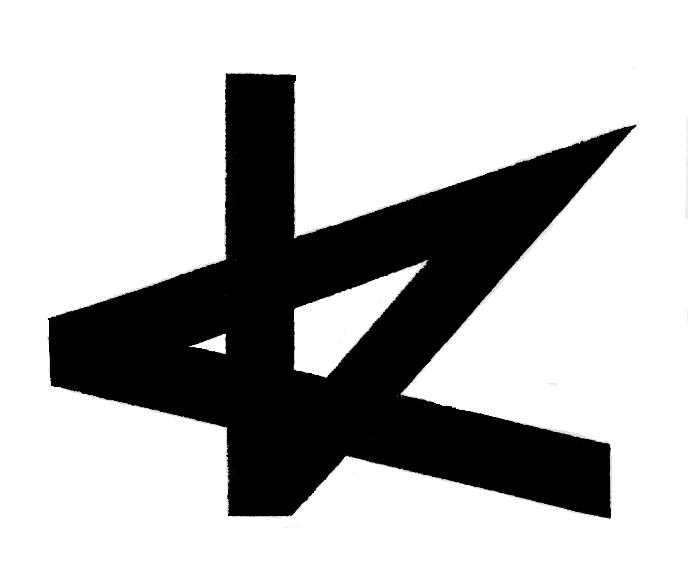 令和６年度第74回高知県芸術祭協賛行事